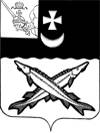 АДМИНИСТРАЦИЯ БЕЛОЗЕРСКОГО МУНИЦИПАЛЬНОГО РАЙОНА ВОЛОГОДСКОЙ ОБЛАСТИП О С Т А Н О В Л Е Н И ЕОт  05.02.2019  № 55О внесении изменения в постановление администрациирайона от 06.12.2018 № 600ПОСТАНОВЛЯЮ:         1.Внести в муниципальную программу «Развитие и совершенствование  сети административных дорог общего пользования муниципального значения Белозерского муниципального района на 2019-2021 годы» от 06.12.2018 № 600  изменение, приложив - паспорт Программы в новой редакции, согласно приложению к настоящему постановлению.        2.Контроль за исполнением настоящего постановления возложить  на первого заместителя руководителя администрации района В.В.Шарова.        3.Настоящее  постановление  подлежит   опубликованию в районной газете «Белозерье» и размещению на официальном сайте Белозерского  муниципального  района  в  информационно-телекоммуникационной   сети  «Интернет».Руководитель администрации района:                                               Д.А. Соловьев                                                                                            Приложение к постановлению                                                                                                         администрации района                                                                                                   от__________ № ______«                                                           Паспортмуниципальной программы Белозерского муниципального района                                                                                                                                               »Наименование ПрограммыМуниципальная  Программа Белозерского районаразвитие и совершенствование сети автомобильных дорог общего пользования муниципального значения Белозерского муниципального района на 2019-2021 годыОтветственный исполнитель ПрограммыАдминистрация Белозерского муниципального районаСоисполнители Программы-Участники Программы-Администрации поселений Белозерского муниципального района-Управление имущественных отношений Белозерского муниципального районаПодпрограммы ПрограммыОтсутствуютПодпрограмно- целевые инструменты Программы- Цели Программы- обеспечение сохранности существующей сети автомобильных дорог общего пользования местного значения, - развитие сети автодорог общего пользования в соответствии с потребностями экономики и населения районаЗадачи Программы- сохранение и улучшение транспортно-эксплуатационных и потребительских характеристик сети автомобильных дорог района;- сохранение и развитие сети автомобильных дорог общего пользования местного значения.Сроки реализации Программы2019-2021г.г.Объем бюджетных ассигнованийОбщий объем средств на реализацию программы-48962.3 тыс. рублей, в том числе:2019год - 22 388.1тыс.рублей;2020год - 13 006.1тыс.рублей;2021год - 13 568.1тыс.рублей.из них:средства из областного бюджета-16576.3 тыс. рублей, в том числе:2019 год - 12192.1 тыс. рублей;2020 год -   2192.1тыс.рублей;2021 год-    2192.1тыс.рублей.средства районного бюджета-32386 тыс .рублей, в том числе:2019 год - 10196 тыс. рублей;2020 год - 10814 тыс. рублей;2021 год - 11376 тыс. рублей. средства поселений – 0.00тыс.рублей, в том числе:2019 год  - 0 тыс. рублей;2020 год  - 0 тыс. рублей;2021 год  - 0 тыс. рублей.Программа разработана при условии ежегодной корректировки финансирования мероприятий в соответствии с утвержденными бюджетами.Обоснование разработки ПрограммыФедеральный закон от 6 октября 2003 года N 131-ФЗ «Об общих принципах организации местного самоуправления в Российской Федерации» Федеральный закон от 8 ноября 2007 года N 257-ФЗ «Об автомобильных дорогах и о дорожной деятельности в Российской Федерации и о внесении изменений в отдельные законодательные акты Российской Федерации» Федеральный закон от 10 декабря 1995 года N 196-ФЗ «О безопасности дорожного движения»Целевые индикаторы и показатели Программы-ввод отремонтированных автомобильных дорог -протяженность автомобильных дорог общего пользования местного значения, на которые зарегистрировано правоОжидаемые конечные результаты реализацииУлучшение общего состояния сети автомобильных дорог общего пользования местного значения Белозерского района, повышение технико-эксплуатационных характеристик автомобильных дорог и инженерных сооружений на них.